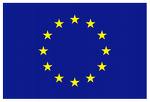 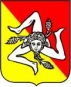 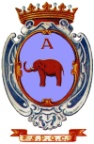 Prot. N° 								Catania,Allegati 	Oggetto: Sopralluogo preventivo nell’immobile sito in ___________________________  confiscato alla criminalità organizzata posto a bando di gara per l’affidamento in comodato.Alla Direzione Patrimonio-PartecipateSEDEL’ Associazione____________________________________________________ e per essa il suo legale rappresentante ___________________________________________ in data odierna ha preso visione dello stato dei luoghi dell’immobile in parola.Data_____________ 					        Il Legale Rappresentate 							_________________________________Il Funzionario della Direzione Patrimonio	______________________________________